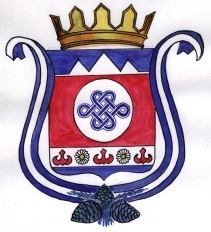 ПОСТАНОВЛЕНИЕ                                                                      JÖПот 10 ноября 2022 года № _45/1с. ШыргайтаО внесении изменений и дополнений в постановление № 12 от 11 марта 2021 года «О новой системе оплаты труда работников сельской администрации муниципального образования Шыргайтинское сельское поселение».     На основании изменений, внесенных в постановление Правительства Республики Алтай от 5 ноября 2008 года № 252 «О введении новых систем оплаты труда работников государственных органов Республики Алтай и работников государственных учреждений Республики Алтай, и признании утратившими силу некоторых постановлений Правительства Республики Алтай», в целях индексации заработной платы органов местного самоуправления, оплата труда которых осуществляется в соответствии с новой системой оплаты труда с 1 октября 2022 года на 4 процента,ПОСТАНОВЛЯЮ :1.Внести в постановление  сельской администрации МО Шыргайтинское сельское поселение № 12 от 11 марта 2021 года «О новой системе оплаты труда работников сельской администрации МО Шыргайтинское сельское поселение» следующие изменения:Приложения № 1,2 к указанному Приложению № 4 изложить в следующей редакции:                                           ПРИЛОЖЕНИЕ №1                                                      к Условиям оплаты труда                                                             работников органов местного                                      самоуправления                                                            МО Шыргайтинское сельское                        поселениеРАЗМЕРЫокладов (должностных окладов) работников, занимающих должности служащих, и размеры повышающих коэффициентов к окладам (должностным окладам) по занимаемым должностямРАЗМЕРЫокладов работников, осуществляющих профессиональную деятельность по профессиям рабочих2. Главному бухгалтеру повысить с 1 октября 2022 года на 4 процентов размеры окладов (должностных окладов),ставок заработной платы работников органа местного самоуправления МО Шыргайтинское сельское поселение , оплата труда которых осуществляется в соответствии с новыми системами оплаты труда за счет уменьшения стимулирующих выплат в пределах фондов оплаты труда.     3.Настоящее Постановление вступает в силу со дня его подписания и распространяется  на правоотношения, возникшие с 01 октября 2022года.     4. Признать утратившим силу Постановление администрации МО Шыргайтинское сельское поселение  № 50 от 19 ноября 2022 года «О внесении изменений и дополнений в Постановление № 12 от 11 марта 2021г».   4.Обнародовать настоящее Постановление на информационном стенде и на официальном сайте администрации МО Шыргайтинское сельское поселение в сети интернет.4.Контроль за исполнением данного Постановления оставляю за собой.Глава сельской администрацииМО Шыргайтинское сельское поселение                           А.Н. МамадаковПеречень должностейРазмер оклада (должностного оклада), рублейРекомендуемый размер повышающего коэффициента к окладу (должностному окладу) по занимаемым должностямДолжности, отнесенные к профессиональной квалификационной группе (далее - ПКГ) "Общеотраслевые должности служащих первого уровня":30901 квалификационный уровень3090до 0,022 квалификационный уровень3090до 0,05Должности, отнесенные к ПКГ "Общеотраслевые должности служащих второго уровня":40751 квалификационный уровень4075до 0,032 квалификационный уровень4075от 0,03 до 0,093 квалификационный уровень4075от 0,09 до 0,204 квалификационный уровень4075от 0,20 до 0,305 квалификационный уровень4075от 0,30 до 0,43Должности, отнесенные к ПКГ "Общеотраслевые должности служащих третьего уровня":49181 квалификационный уровень4918до 0,032 квалификационный уровень4918от 0,03 до 0,103 квалификационный уровень4918от 0,10 до 0,214 квалификационный уровень4918от 0,21 до 0,325 квалификационный уровень4918от 0,32 до 0,45Должности, отнесенные к ПКГ "Общеотраслевые должности служащих четвертого уровня":71471 квалификационный уровень7147до 0,02ПРИЛОЖЕНИЕ № 2к Условиям оплаты труда                                                             работников органов местного самоуправления                                                      МО Шыргайтинское сельскоепоселениеПеречень профессийРазмер оклада, рублейПрофессии рабочих с 1 квалификационным разрядом        3150Профессии рабочих с 2 квалификационным разрядом3538Профессии рабочих с 3 квалификационным разрядом3960Профессии рабочих с 4 квалификационным разрядом4465Профессии рабочих с 5 квалификационным разрядом4683Профессии рабочих с 6 квалификационным разрядом4911Профессии рабочих с 7 квалификационным разрядом5154Профессии рабочих с 8 квалификационным разрядом5408